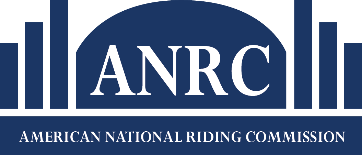 2020 ANRC National Equitation Championships Entry FormName of Institution/Organization:    	              Date: Designated Representative/Coach:   	Additional Coach #1:  Additional Coach #2:       Please enter your riders in the Novice and/or National Division.  College and High School teams may have one team per school in each division and up to 8 individuals. Adult Amateur Teams and ANRC Alumni Teams may enter more than one team in each division—however, no individual entries unless they cannot field a team.  (Coaches can change which riders will be on their team(s) at the coaches meeting but you cannot change your team slots or individual slots designated on this form past the entry deadline. If an entered rider cannot attend the championships, you can substitute a different rider by notifying show management)Novice Division Teams(s) $180 per rider:                              Novice Division Individuals $180 per rider:                                Full Name:  Full Name:  	Full Name:  Full Name:  Full Name:  Full Name:  Full Name:  Full Name:  Full Name:  National Division Teams(s) $180 per rider:                       National Division Individuals $180 per riderFull Name:  Full Name:  	Full Name:  Full Name:  Full Name:  Full Name:  Full Name:  Full Name:  Full Name:  Number of Riders entered at $180 				Number of horse stalls at $200					Number of tack stalls at $200					Number of additional nights at $50 per stall			Pre-ordered shavings @ $10 per bag (pay on site)		Pre-ordered Hay (market price) - No. of Bales (pay on site)	Golf Cart Rental $350 per cart					Enter Total: 							Electronic Signature:						Exception Request for Written Test Phase: If you have entered rider(s) that require more time on the written test, need a paper version, or any of exception for testing, please fill out the box below with the entered rider’s name(s) and include a letter of verification from the entered rider’s school or a qualified professional. Name:  Name:  Name:  Name:  Your institution or organization must be an ANRC member to enter the Championship.If you would like to pay your membership online, fill out the ANRC Membership Application HERE. Then, go to the ANRC WEBSITE STORE and purchase your membership using Pay Pal or credit card.If you prefer to pay for your membership by check, download the ANRC Membership Application HERE and send the form with your check to: Marion Lee, ANRC Executive Secretary, 705 Longfellow Dr. NE, Leesburg, VA 20176Additional Forms Required: (all forms available on the ANRC website at website: www.anrc.org)College Student-Athlete Eligibility Form (school registrar to complete/sign----may mail with entries)Entry Waiver/Biographical Form (to be completed by participants on the ANRC website) Professional Braiding Request Form (to be completed by coaches on the ANRC website)